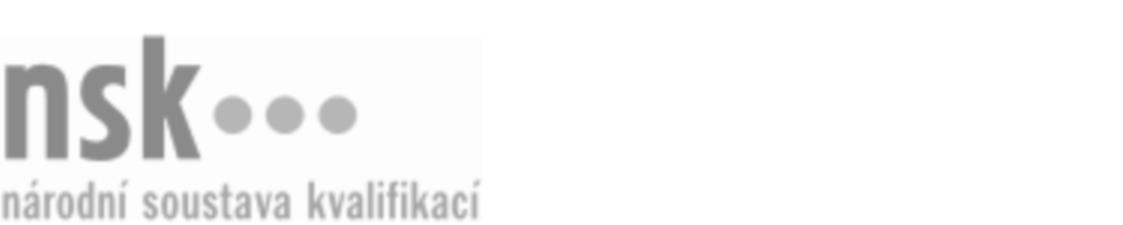 Kvalifikační standardKvalifikační standardKvalifikační standardKvalifikační standardKvalifikační standardKvalifikační standardKvalifikační standardKvalifikační standardMontér/montérka optických kabelů (kód: 26-055-H) Montér/montérka optických kabelů (kód: 26-055-H) Montér/montérka optických kabelů (kód: 26-055-H) Montér/montérka optických kabelů (kód: 26-055-H) Montér/montérka optických kabelů (kód: 26-055-H) Montér/montérka optických kabelů (kód: 26-055-H) Montér/montérka optických kabelů (kód: 26-055-H) Autorizující orgán:Ministerstvo průmyslu a obchoduMinisterstvo průmyslu a obchoduMinisterstvo průmyslu a obchoduMinisterstvo průmyslu a obchoduMinisterstvo průmyslu a obchoduMinisterstvo průmyslu a obchoduMinisterstvo průmyslu a obchoduMinisterstvo průmyslu a obchoduMinisterstvo průmyslu a obchoduMinisterstvo průmyslu a obchoduMinisterstvo průmyslu a obchoduMinisterstvo průmyslu a obchoduSkupina oborů:Elektrotechnika, telekomunikační a výpočetní technika (kód: 26)Elektrotechnika, telekomunikační a výpočetní technika (kód: 26)Elektrotechnika, telekomunikační a výpočetní technika (kód: 26)Elektrotechnika, telekomunikační a výpočetní technika (kód: 26)Elektrotechnika, telekomunikační a výpočetní technika (kód: 26)Elektrotechnika, telekomunikační a výpočetní technika (kód: 26)Týká se povolání:Montér optických kabelůMontér optických kabelůMontér optických kabelůMontér optických kabelůMontér optických kabelůMontér optických kabelůMontér optických kabelůMontér optických kabelůMontér optických kabelůMontér optických kabelůMontér optických kabelůMontér optických kabelůKvalifikační úroveň NSK - EQF:333333Odborná způsobilostOdborná způsobilostOdborná způsobilostOdborná způsobilostOdborná způsobilostOdborná způsobilostOdborná způsobilostNázevNázevNázevNázevNázevÚroveňÚroveňOrientace v prováděcí technické dokumentaci elektronických komunikací a zařízení pro elektronické komunikaceOrientace v prováděcí technické dokumentaci elektronických komunikací a zařízení pro elektronické komunikaceOrientace v prováděcí technické dokumentaci elektronických komunikací a zařízení pro elektronické komunikaceOrientace v prováděcí technické dokumentaci elektronických komunikací a zařízení pro elektronické komunikaceOrientace v prováděcí technické dokumentaci elektronických komunikací a zařízení pro elektronické komunikace33Provádění přípravných činností, prostupů ve stavebních a jiných konstrukcích pro vedení sítí elektronických komunikacíProvádění přípravných činností, prostupů ve stavebních a jiných konstrukcích pro vedení sítí elektronických komunikacíProvádění přípravných činností, prostupů ve stavebních a jiných konstrukcích pro vedení sítí elektronických komunikacíProvádění přípravných činností, prostupů ve stavebních a jiných konstrukcích pro vedení sítí elektronických komunikacíProvádění přípravných činností, prostupů ve stavebních a jiných konstrukcích pro vedení sítí elektronických komunikací33Montáž a demontáž nadzemních, podzemních a vnitřních vedení elektronických komunikacíMontáž a demontáž nadzemních, podzemních a vnitřních vedení elektronických komunikacíMontáž a demontáž nadzemních, podzemních a vnitřních vedení elektronických komunikacíMontáž a demontáž nadzemních, podzemních a vnitřních vedení elektronických komunikacíMontáž a demontáž nadzemních, podzemních a vnitřních vedení elektronických komunikací33Montáž kabelových skříní a rozvaděčůMontáž kabelových skříní a rozvaděčůMontáž kabelových skříní a rozvaděčůMontáž kabelových skříní a rozvaděčůMontáž kabelových skříní a rozvaděčů33Kontrola a provádění funkčních nadzemních, podzemních a vnitřních vedení sítí elektronických komunikací, včetně zabezpečení provozu aktivní i pasivní protikorozní a tlakové ochrany kabelůKontrola a provádění funkčních nadzemních, podzemních a vnitřních vedení sítí elektronických komunikací, včetně zabezpečení provozu aktivní i pasivní protikorozní a tlakové ochrany kabelůKontrola a provádění funkčních nadzemních, podzemních a vnitřních vedení sítí elektronických komunikací, včetně zabezpečení provozu aktivní i pasivní protikorozní a tlakové ochrany kabelůKontrola a provádění funkčních nadzemních, podzemních a vnitřních vedení sítí elektronických komunikací, včetně zabezpečení provozu aktivní i pasivní protikorozní a tlakové ochrany kabelůKontrola a provádění funkčních nadzemních, podzemních a vnitřních vedení sítí elektronických komunikací, včetně zabezpečení provozu aktivní i pasivní protikorozní a tlakové ochrany kabelů33Montér/montérka optických kabelů,  29.03.2024 9:18:10Montér/montérka optických kabelů,  29.03.2024 9:18:10Montér/montérka optických kabelů,  29.03.2024 9:18:10Montér/montérka optických kabelů,  29.03.2024 9:18:10Strana 1 z 2Strana 1 z 2Kvalifikační standardKvalifikační standardKvalifikační standardKvalifikační standardKvalifikační standardKvalifikační standardKvalifikační standardKvalifikační standardPlatnost standarduPlatnost standarduPlatnost standarduPlatnost standarduPlatnost standarduPlatnost standarduPlatnost standarduStandard je platný od: 15.10.2022Standard je platný od: 15.10.2022Standard je platný od: 15.10.2022Standard je platný od: 15.10.2022Standard je platný od: 15.10.2022Standard je platný od: 15.10.2022Standard je platný od: 15.10.2022Montér/montérka optických kabelů,  29.03.2024 9:18:10Montér/montérka optických kabelů,  29.03.2024 9:18:10Montér/montérka optických kabelů,  29.03.2024 9:18:10Montér/montérka optických kabelů,  29.03.2024 9:18:10Strana 2 z 2Strana 2 z 2